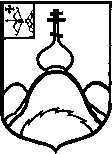 Об утверждении Порядка применения бюджетной классификации Российской Федерации в части, относящейся к бюджету                              Маромицкого сельского поселения В соответствии со статьями 9 и 21 Бюджетного кодекса Российской Федерации, подпункта 77 пункта 18 раздела 5 Положения о бюджетном процессе и межбюджетных отношениях в Маромицком сельском поселении, утвержденного Решением Заринской сельской Думы от 17.02.2016 № 56/02 (с внесенными изменениями)  администрация Маромицкого сельского поселения ПОСТАНОВЛЯЕТ:1. Утвердить Порядок применения бюджетной классификации Российской Федерации в части, относящейся к бюджету Маромицкого сельского поселения, согласно приложению.2.  Настоящее постановление вступает в силу с 01.01.2020 и распространяется на правоотношения, возникающие при составлении и исполнении бюджета Маромицкого сельского поселения на 2020 год и на плановый период 2021 и 2022 годов.Глава Маромицкого сельского поселения                               Ю.А. Перевязкин   Приложение                                                                   УТВЕРЖДЕН                                                                   постановлением администрации                                                                   Маромицкого сельского поселения                                                                   от 30.12.2019 № 133ПОРЯДОКприменения бюджетной классификации Российской Федерациив части, относящейся к бюджету Маромицкого сельского поселенияНастоящий Порядок разработан в соответствии со статьями 9 и 21 Бюджетного кодекса Российской Федерации, подпункта 77 пункта 18 раздела 5 Положения о бюджетном процессе и межбюджетных отношениях в Заринском сельском поселении, утвержденного Решением Маромицкой сельской Думы от 17.02.2016 №56/02 (с внесенными изменениями), приказом Министерства финансов Российской Федерации от 08.06.2018 № 132н «О порядке формирования и применения кодов бюджетной классификации Российской Федерации» и их структуре и принципах назначения» и устанавливает структуру, порядок формирования и применения целевых статей расходов бюджета Маромицкого сельского поселения.1. Общие положенияЦелевые статьи расходов бюджета Маромицкого сельского поселения обеспечивают привязку бюджетных ассигнований к бюджету Маромицкого сельского поселения к муниципальным программам Маромицкого сельского поселения, их подпрограммам (далее – программные направления расходов), не включенным направлениям деятельности представительных органов местного самоуправления (далее – непрограммные направления расходов), а также к расходным обязательствам, подлежащим исполнению за счет средств бюджета Маромицкого сельского поселения.Структура кода целевой статьи расходов бюджета Маромицкого сельского поселения (8-17 разряды кода классификации расходов бюджетов) включает следующие составные части: код программного (непрограммного) направления расходов (8-12 разряды кода классификации расходов бюджетов), включающий код подпрограммы (10-12 разряды кода классификации расходов бюджетов);код направления расходов (13-17 разряды кода классификации расходов бюджетов).При отсутствии в муниципальной программе Маромицкого сельского поселения подпрограммы коду подпрограммы присваивается уникальный код «000». Также по данному коду отражаются отдельные мероприятия, не вошедшие в подпрограммы (при наличии таковых), без детализации по конкретным мероприятиям с присвоением им уникального буквенно-цифрового кода «Я00». В 4 разряде кода целевой статьи расходов бюджета Маромицкого сельского поселения (11 разряд кода классификации расходов бюджетов) отражаются бюджетные ассигнования (расходы) на реализацию мероприятий программ (подпрограмм), реализуемых вне рамок национальных проектов (федеральных проектов) с присвоением цифрового кода 1 «Мероприятия программы (подпрограммы)».В 4-5 разрядах кода целевой статьи расходов бюджета Маромицкого сельского поселения (11-12 разряды кода классификации расходов бюджетов) отражаются бюджетные ассигнования (расходы) на реализацию проектов, направленных на достижение соответствующих целей национальных проектов (федеральных проектов), в соответствии с кодами национальных проектов (федеральных проектов), установленными Порядком формирования и применения кодов бюджетной классификации Российской Федерации, их структуре и принципах назначения, утвержденным приказом Министерства финансов Российской Федерации от 08.06.2018 № 132н «О Порядке формирования и применения кодов бюджетной классификации Российской Федерации, их структуре и принципах назначения».Код направления расходов предназначен для кодирования конкретных направлений расходования средств бюджета Маромицкого сельского поселения. Направления расходов являются универсальными и могут применяться в различных целевых статьях расходов бюджета Маромицкого сельского поселения в увязке с муниципальными программами Маромицкого сельского поселения, их подпрограммами и (или) непрограммными направлениями расходов. Отражение расходов бюджета Маромицкого сельского поселения, источником финансового обеспечения которых являются субсидии, субвенции, иные межбюджетные трансферты, имеющие целевое назначение, предоставляемые из областного бюджета, осуществляется по целевым статьям расходов местного бюджета, включаемым коды направлений расходов 09500-09505, 09600-09602, 15000-15999, 16000-16999, 17000-17999, по которым отражаются расходы областного бюджета на предоставление указанных межбюджетных трансфертов. При отражении расходов бюджета Маромицкого сельского поселения, осуществляемых за счет субсидии местным бюджетам на выравнивание обеспеченности муниципальных образований, код направления расходов областного бюджета 14030 не сохраняется. Отражение расходов местного бюджета, источником финансового обеспечения которых является субсидия местным бюджетам на выравнивание обеспеченности муниципальных образований, осуществляется по кодам направлений расходов местного бюджета с применением детализации пятого разряда кодов направлений расходов с использованием буквы «А» к средствам областного бюджета, с использованием буквы «Б» к средствам местного бюджета на софинансирование расходов. При отражении расходов бюджета Маромицкого сельского поселения, осуществляемых за счет субсидии местным бюджетам из областного бюджета на повышение оплаты труда работникам муниципальных учреждений и органов местного самоуправления, код направления расходов областного бюджета 15530 не сохраняется. Отражение расходов местного бюджета, источником финансового обеспечения которых является данная субсидия, а также расходов местного бюджета на софинансирование субсидии осуществляется по кодам направлений расходов местного бюджета на оплату труда работников муниципальных учреждений и органов местного самоуправления. Расходы бюджета Маромицкого сельского поселения на софинансирование субсидий, предоставленных за счет средств областного бюджета, отражаются по кодам направлений расходов местного бюджета S5000 – S5990 с сохранением кодов направлений расходов областного бюджета на уровне второго-пятого разряда направлений расходов. Кроме того по данным кодам направлений отражаются расходы бюджета Маромицкого сельского поселения на предоставление межбюджетных трансфертов бюджетам поселений за счет субсидий, предоставленных из областного бюджета. Отражение расходов бюджета Маромицкого сельского поселения, источником финансового обеспечения которых являются субсидии, субвенции (за исключением субвенций, формирующих единую субвенцию), иные межбюджетные трансферты, имеющие целевое назначение, включающим коды направлений расходов 30000-39990 и 50000-59990, предоставляемые из федерального бюджета и бюджетов государственных внебюджетных фондов Российской Федерации, осуществляется по кодам направлений расходов  в соответствии с требованиями установленными приказом Министерства финансов Российской Федерации от 08.06.2018 № 132н «О Порядке формирования и применения кодов бюджетной классификации Российской Федерации, их структуре и принципах назначения».Расходы областного бюджета (местного бюджета) на реализацию проектов, направленных на достижение соответствующих целей федеральных проектов, в целях финансового обеспечения которых предоставляются из федерального бюджета межбюджетные трансферты, в том числе на предоставление межбюджетных трансфертов местным бюджетам, отражаются по кодам направлений расходов, включающим коды направлений расходов 50000-59990.Расходы областного бюджета, источником финансового обеспечения которых являются субсидии, предоставляемые из федерального бюджета, а также расходы на их софинансирование отражаются по кодам направлений расходов R0000 - R9990 с сохранением кодов направлений расходов федерального бюджета на уровне второго - пятого разрядов направлений расходов и применением детализации пятого разряда кодов направлений расходов. Кроме того, по данным кодам направлений отражаются расходы областного бюджета на предоставление межбюджетных трансфертов местным бюджетам. Расходы местного бюджета, источником финансового обеспечения которых являются субсидии, предоставляемые из федерального бюджета, а также расходы местного бюджета на их софинансирование отражаются по кодам направлений расходов L0000 - L9990.Расходы местного бюджета за счет субвенций из областного бюджета, источником финансового обеспечения которых являются субсидии из федерального бюджета, отражаются по кодам направлений расходов R0000 - R9990.Отнесение расходов бюджета Маромицкого сельского поселения, источником финансового обеспечения которых являются субсидии, субвенции и иные межбюджетные трансферты, имеющие целевое назначение, предоставляемые из федерального бюджета (бюджетов государственных внебюджетных фондов Российской Федерации), в том числе за счет остатков прошлых лет, осуществляется в соответствии с приказом Министерства финансов Российской Федерации от 08.06.2018 № 132н «О Порядке формирования и применения кодов бюджетной классификации Российской Федерации, их структуре и принципах назначения». Отражение в текущем финансовом году расходов бюджета Маромицкого сельского поселения, осуществляемых за счет остатков субсидий, субвенций, иных межбюджетных трансфертов, имеющих целевое назначение прошлых лет, производится в следующем порядке:при сохранении у Кировской области расходных обязательств по предоставлению в текущем финансовом году целевых межбюджетных трансфертов на указанные цели – по соответствующим направлениям расходов, приведенным в подразделе 2.2 раздела 2 настоящего Порядка;при отсутствии у Кировской области расходных обязательств по предоставлению в текущем финансовом году целевых межбюджетных трансфертов на указанные цели – по направлению расходов 89000 «Мероприятия, осуществляемые за счет целевых межбюджетных трансфертов прошлых лет из областного бюджета». 2. Правила отнесения расходов бюджета Маромицкого сельского поселения  на соответствующие целевые статьи2.1. Муниципальные программы Маромицкого сельского поселения         01000 00000 Муниципальная  программа Маромицкого сельского поселения «Развитие муниципального управления»По данной целевой статье отражаются расходы бюджета Маромицкого сельского поселения на реализацию муниципальной программы Маромицкого сельского поселения «Развитие муниципального управления»          02000 00000 Муниципальная  программа Маромицкого сельского поселения «Управление муниципальным имуществом»По данной целевой статье отражаются расходы бюджета Маромицкого сельского поселения на реализацию муниципальной программы Маромицкого сельского поселения «Управление муниципальным имуществом»03000 00000 Муниципальная программа Маромицкого сельского поселения «Развитие культуры»По данной целевой статье отражаются расходы бюджета Маромицкого сельского поселения на реализацию муниципальной программы Маромицкого сельского поселения «Развитие культуры». 04000 00000 Муниципальная программа Маромицкого сельского поселения «Обеспечение безопасности и жизнедеятельности населения» По данной целевой статье отражаются расходы бюджета Маромицкого сельского поселения на реализацию муниципальной  программы «Обеспечение безопасности и жизнедеятельности населения».          05000 00000 Муниципальная программа Маромицкого сельского поселения «Содержание дорог в населённых пунктах»По данной целевой статье отражаются расходы бюджета Маромицкого сельского поселения на реализацию муниципальной программы Маромицкого сельского поселения «Содержание дорог в населённых пунктах»21000 00000  Обеспечение деятельности органов местного самоуправленияПо данной целевой статье отражаются расходы бюджета Маромицкого сельского поселения на денежное содержание главы муниципального образования2.2. Направления расходов бюджета Маромицкого сельского поселения        01000  Руководство и управление в сфере установленных функций органов местного самоуправленияПо данному коду направления расходов отражаются расходы бюджета Маромицкого сельского поселения на финансовое обеспечение руководства и управления в сфере установленных функций органов местного самоуправления, в том числе: 01010  Глава муниципального образования. По данному коду направления расходов отражаются расходы бюджета Маромицкого сельского поселения на денежное содержание главы муниципального образования.01040  Центральный аппарат                   По данному коду направления расходов отражаются расходы бюджета Маромицкого сельского поселения на финансовое обеспечение деятельности центрального аппарата.02000  Финансовое обеспечение деятельности муниципальных учрежденийПо данному коду направления расходов отражаются расходы бюджета Маромицкого сельского поселения на финансовое обеспечение деятельности муниципальных учреждений, в том числе:02010 Учреждения, осуществляющие обеспечение исполнения функций органов местного самоуправленияПо данному коду направления расходов отражаются расходы бюджета Маромицкого сельского поселения на финансовое обеспечение деятельности учреждений, осуществляющих обеспечение исполнения функций органов местного самоуправления. 02060  Дворцы, дома и другие учреждения культуры По данному коду направления расходов отражаются расходы бюджета Маромицкого сельского поселения на финансовое обеспечение деятельности дворцов, домов и других учреждений культуры.  04000  Мероприятия в установленной сфере деятельности По данному коду направления расходов отражаются расходы бюджета Маромицкого сельского поселения на финансовое обеспечение мероприятий в установленной сфере деятельности, в том числе:  04010  Общегосударственные мероприятия  По данному коду направления расходов отражаются расходы бюджета Маромицкого сельского поселения на финансовое обеспечение общегосударственных мероприятий.   04020  Мероприятия в области коммунального хозяйстваПо данному коду направления расходов отражаются расходы бюджета Маромицкого сельского поселения на финансовое обеспечение мероприятий в сфере коммунального хозяйства.04030  Уличное освещениеПо данному коду направления расходов отражаются расходы бюджета Маромицкого сельского полселения на финансовое обеспечение уличного освещения. 04040  Противопожарные мероприятия По данному коду направления расходов отражаются расходы бюджета Маромицкого сельского поселения на финансовое обеспечение противопожарных мероприятий.04070 Мероприятия по благоустройствуПо данному коду направления расходов отражаются расходы бюджета Маромицкого сельского поселения на финансовое обеспечение мероприятий по благоустройству.04080  Мероприятия по содержанию и ремонту дорог общего пользования местного значенияПо данному коду направления расходов отражаются расходы бюджета Маромицкого сельского поселения на финансовое обеспечение мероприятий в сфере дорожной деятельности.   04090  Взносы на капитальный ремонт муниципального жилья.По данному коду направления расходов отражаются расходы бюджета Маромицкого сельского поселения на  финансовое обеспечение по перечислению взносов на капитальный ремонт муниципального жилья.04130 Управление муниципальным имуществомПо данному коду направления расходов отражаются расходы бюджета Маромицкого сельского поселения на управление муниципальным имуществом.04140 Проект «Местный Дом культуры»По данному коду направления расходов отражаются расходы бюджета Маромицкого сельского поселения финансовое обеспечение мероприятий по проекту «Местный Дом Культуры».04210 Иные межбюджетные трансферты из бюджетов поселений по решению вопросов местного значения в сфере градостроительной деятельностиПо данному коду направления расходов отражаются расходы бюджета Маромицкого сельского поселения по решению вопросов местного значения в сфере градостроительной деятельности.04290 Иные межбюджетные трансферты бюджетам поселений на финансирование мероприятий по благоустройству территорий населенных пунктов в границах поселений из бюджета Опаринского районаПо данному коду направления расходов отражаются расходы бюджета Маромицкого сельского поселения на финансовое обеспечение иных межбюджетных трансфертов бюджетам поселений на финансирование мероприятий по благоустройству территорий населенных пунктов в границах поселений из бюджета Опаринского района.04330 Иные межбюджетные трансферты из бюджетов поселений по передаче  частиполномочий по вопросам составления и рассмотрения проекта бюджета поселения, утверждения и исполнения бюджета поселения, осуществления контроля за его исполнением, составления и утверждения отчета об исполнении бюджета в части осуществления муниципального финансового контроля          По данному коду направления расходов отражаются расходы бюджета Маромицкого сельского поселения на финансовое обеспечение иных межбюджетных трансфертов из бюджетов поселений по передаче полномочий по вопросам составления и рассмотрения проекта бюджета поселения, утверждения и исполнения бюджета поселения, осуществления контроля за его исполнением, составления и утверждения отчета об исполнении бюджета в части осуществления муниципального финансового контроля.51000 Иные межбюджетные трансферты из областного бюджета, в том числе:51180 Осуществление первичного воинского учета на территориях, где  отсутствуют военные комиссариатыПо данному коду направления расходов отражаются расходы бюджета Маромицкого сельского поселения на финансовое обеспечение по осуществлению первичного воинского учета на территориях, где  отсутствуют военные комиссариаты.07000 Резервные фондыПо данному коду направления расходов отражаются расходы бюджета Маромицкого сельского поселения на финансовое обеспечение резервных фондов, в том числе:07050 Резервные фонды местных администрацииПо данному коду направления расходов отражаются расходы бюджета Маромицкого сельского поселения на финансовое обеспечение резервных фондов местных администраций.08000 Доплаты к пенсиям, дополнительное пенсионное обеспечениеПо данному коду направления расходов отражаются расходы бюджета Опаринского района на финансовое обеспечение доплат к пенсиям, дополнительное пенсионное обеспечение, в том числе:08010 Ежемесячная доплата к трудовой пенсии по старости (инвалидности) лицам, замещавшим муниципальные должности и  должности муниципальной службыПо данному коду направления расходов отражаются расходы бюджета Маромицкого сельского поселения на финансовое обеспечение ежемесячной доплаты к трудовой пенсии по старости (инвалидности) лицам, замещавшим муниципальные должности и  должности муниципальной службы.13000 Другие общегосударственные вопросыПо данному коду направления расходов отражаются расходы бюджета Маромицкого сельского поселения на финансовое обеспечение расходов на другие общегосударственные вопросы в том числе:13010 Исполнение судебных актов по обращению взыскания на средства бюджета поселенияПо данному коду направления расходов отражаются расходы бюджета Маромицкого сельского поселения на финансовое обеспечение расходов на исполнение судебных актов по обращению взыскания на средства бюджета поселения15000 Софинансирование расходных обязательств возникающих при выполнении полномочий органов местного самоуправления по вопросам местного значенияПо данному коду направления расходов отражаются расходы бюджета Маромицкого сельского поселения на финансовое обеспечение расходов на софинансирование расходных обязательств возникающих при выполнении полномочий органов местного самоуправления по вопросам местного значения, в том числе:15170 Инвестиционные программы и проекты развития общественной инфраструктуры муниципальных образований в Кировской областиПо данному коду направления расходов отражаются расходы бюджета Маромицкого сельского поселения на финансовое обеспечение расходов на инвестиционные программы и проекты развития общественной инфраструктуры муниципальных образований в Кировской области15560 Подготовка и повышение квалификации лиц, замещающих муниципальные должности, и муниципальных служащихПо данному коду направления расходов отражаются расходы бюджета Маромицкого сельского поселения на финансовое обеспечение расходов на подготовку и повышение квалификации лиц, замещающих муниципальные должности, и муниципальных служащих88000   Условно утверждаемые расходы	     По данному коду направления расходов отражаются расходы бюджета Маромицкого сельского поселения на финансовое обеспечение условно  утверждаемых расходов.S5000   Софинансирование расходов местного бюджета субсидий из областного бюджета По данному коду направления расходов отражаются расходы бюджета Маромицкого сельского поселения на финансовое обеспечение расходов на   софинансирование расходов местного бюджета субсидий из областного бюджета, в том числе: S5170  Софинансирование местного бюджета и внебюджетных источников инвестиционных программ и проектов развития общественной инфраструктуры муниципальных образований в Кировской областиПо данному коду направления расходов отражаются расходы бюджета Маромицкого сельского поселения на финансовое обеспечение расходов на софинансирование местного бюджета и внебюджетных источников инвестиционных программ и проектов развития общественной инфраструктуры муниципальных образований в Кировской области S5560 Софинансирование субсидии на подготовку и повышение квалификации лиц, замещающих муниципальные должности, и муниципальных служащихПо данному коду направления расходов отражаются расходы бюджета Маромицкого сельского поселения на подготовку и повышение квалификации лиц, замещающих муниципальные должности, и муниципальных служащих.__________________АДМИНИСТРАЦИЯ МАРОМИЦКОГО СЕЛЬСКОГО ПОСЕЛЕНИЯ      ОПАРИНСКОГО РАЙОНА КИРОВСКОЙ ОБЛАСТИПОСТАНОВЛЕНИЕАДМИНИСТРАЦИЯ МАРОМИЦКОГО СЕЛЬСКОГО ПОСЕЛЕНИЯ      ОПАРИНСКОГО РАЙОНА КИРОВСКОЙ ОБЛАСТИПОСТАНОВЛЕНИЕАДМИНИСТРАЦИЯ МАРОМИЦКОГО СЕЛЬСКОГО ПОСЕЛЕНИЯ      ОПАРИНСКОГО РАЙОНА КИРОВСКОЙ ОБЛАСТИПОСТАНОВЛЕНИЕ30.12.2019№133п. Маромицап. Маромицап. Маромица